О внесении изменений в постановление администрации Октябрьского района от 11.08.2021 № 1636В соответствии с Федеральным законом от 21.12.2021 № 414-ФЗ «Об общих принципах организации публичной власти в субъектах Российской Федерации»:1. Внести в приложение № 2 к постановлению администрации Октябрьского района                    от 11.08.2021 № 1636 «О муниципальном штабе по газификации муниципального образования Октябрьский район» следующие изменения:1.1. Пункт 1.1 раздела 1 изложить в следующей редакции:«1.1. Штаб по газификации муниципального образования Октябрьский район (далее – Штаб) является коллегиальным совещательным органом, созданным для координации реализации мероприятий по догазификации в муниципальном образовании Октябрьский район, а также региональной программы газификации жилищно-коммунального хозяйства, промышленных и иных организаций Ханты-Мансийского автономного округа – Югры до 2030 года, утвержденной распоряжением Правительства Ханты-Мансийского автономного округа - Югры от 24.12.2021 № 726-рп.».1.2. Подпункт «г» пункта 4.5 раздела 4 изложить в следующей редакции:«г) представляет Штаб во взаимоотношениях с исполнительными органами Ханты-Мансийского автономного округа – Югры, иными органами, должностными лицами, организациями и объединениями.».2. Опубликовать постановление в официальном сетевом издании «октвести.ру».3. Контроль за выполнением постановления возложить на заместителя главы Октябрьского района по вопросам строительства, жилищно-коммунального хозяйства, транспорта, связи, начальника Управления жилищно-коммунального хозяйства                                 и строительства администрации Октябрьского района Черепкову Л.С.Глава Октябрьского района                                                                                         С.В. Заплатин                                                                              Исполнитель:ведущий специалист отдела по вопросам ЖКХУЖКХиС администрации Октябрьского районаА.А. Нестерова, тел. 28045/345Согласовано:Исполняющий обязанности первого заместителя главы Октябрьского района по правовому обеспечению, управляющего делами администрации Октябрьского района                                                                   А.Ю. Насибулин Заместитель главы Октябрьского района по вопросам строительства, жилищно-коммунального хозяйства, транспорта, связи, начальник Управления жилищно-коммунального хозяйства и строительства администрации Октябрьского района	                                       Л.С. ЧерепковаЮридический отдел администрации Октябрьского районаСтепень публичности – 1 МНПАРазослать:1. УЖКХиС – 1 экз.2. Администрации поселений Октябрьское, Андра, Шеркалы, Перегребное, Сергино, Приобье, Унъюган – по 1 экз.3. ООО «Газпром газораспределение Север» - 1 экзИтого:   9 экз. Муниципальное образование Октябрьский район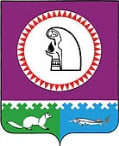 АДМИНИСТРАЦИЯ ОКТЯБРЬСКОГО РАЙОНАПОСТАНОВЛЕНИЕМуниципальное образование Октябрьский районАДМИНИСТРАЦИЯ ОКТЯБРЬСКОГО РАЙОНАПОСТАНОВЛЕНИЕМуниципальное образование Октябрьский районАДМИНИСТРАЦИЯ ОКТЯБРЬСКОГО РАЙОНАПОСТАНОВЛЕНИЕМуниципальное образование Октябрьский районАДМИНИСТРАЦИЯ ОКТЯБРЬСКОГО РАЙОНАПОСТАНОВЛЕНИЕМуниципальное образование Октябрьский районАДМИНИСТРАЦИЯ ОКТЯБРЬСКОГО РАЙОНАПОСТАНОВЛЕНИЕМуниципальное образование Октябрьский районАДМИНИСТРАЦИЯ ОКТЯБРЬСКОГО РАЙОНАПОСТАНОВЛЕНИЕМуниципальное образование Октябрьский районАДМИНИСТРАЦИЯ ОКТЯБРЬСКОГО РАЙОНАПОСТАНОВЛЕНИЕМуниципальное образование Октябрьский районАДМИНИСТРАЦИЯ ОКТЯБРЬСКОГО РАЙОНАПОСТАНОВЛЕНИЕМуниципальное образование Октябрьский районАДМИНИСТРАЦИЯ ОКТЯБРЬСКОГО РАЙОНАПОСТАНОВЛЕНИЕМуниципальное образование Октябрьский районАДМИНИСТРАЦИЯ ОКТЯБРЬСКОГО РАЙОНАПОСТАНОВЛЕНИЕ«»2022г.№пгт. Октябрьскоепгт. Октябрьскоепгт. Октябрьскоепгт. Октябрьскоепгт. Октябрьскоепгт. Октябрьскоепгт. Октябрьскоепгт. Октябрьскоепгт. Октябрьскоепгт. Октябрьское